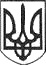 РЕШЕТИЛІВСЬКА МІСЬКА РАДАПОЛТАВСЬКОЇ ОБЛАСТІВИКОНАВЧИЙ КОМІТЕТПРОТОКОЛпозачергового засідання виконавчого комітету11 грудня 2020 року                                                                                   № 53Кількісний склад виконавчого комітету - 10 осіб.Присутні - 7 членів виконавчого комітету:Дядюнова О.А. - секретар міської ради, головуюча;Малиш Т.А. - керуючий справами, секретар;Члени виконавчого комітету:Вакуленко Н.В.,Гладкий І.С., Радість Н.А., Сивинська І.В., Шинкарчук Ю.С.Відсутні - 3 члени виконавчого комітету: Гайдар В.М., Романько М.О., Сорока О.М.Запрошені: 	Колотій Н.Ю. - начальник відділу з юридичних питань та управління комунальним майном, Костогриз А.М. - начальник відділу освіти,           Мірошник О.О. -  начальник відділу організаційно-інформаційної роботи, документообігу та управління персоналом, Момот Д.С. - начальник відділу сім'ї, соціального захисту та охорони здоров’я, Приходько О.В. - начальник відділу архітектури, містобудування та надзвичайних ситуацій, Тищенко С.С. - начальник відділу житлово-комунального господарства, транспорту, зв’язку та з питань охорони праці.Порядок денний:	1. Про утворення конкурсної комісії для проведення конкурсу на зайняття посади директора комунальної установи ,,Центр надання соціальних послуг Решетилівської  міської  ради”  та затвердження її складу.	Доповідає: Момот Д.С. - начальник відділу сім'ї, соціального захисту та охорони здоров'я.	2. Про проведення повідомної реєстрації  Колективного договору приватного підприємства Решетилівський ,,.Житлосервіс” на  2021-2025 роки.	Доповідає: Момот Д.С. - начальник відділу сім'ї, соціального захисту та охорони здоров'я.	3. Про проведення повідомної реєстрації зміни до Колективного договору між адміністрацією і трудовим колективом управління соціального захисту населення  Решетилівської  районної державної адміністрації (в тому числі централізованою бухгалтерією (відділу фінансування) установ соціального захисту населення на  2018-2022 роки).	Доповідає: Момот Д.С. - начальник відділу сім'ї, соціального захисту та охорони здоров’я.	4. Про проведення повідомної реєстрації  Колективного договору відділу освіти Решетилівської міської ради на 2021-2024 роки.	Доповідає: Момот Д.С. - начальник відділу сім'ї, соціального захисту та охорони здоров’я.	5. Про затвердження норм надання послуг з вивезення рідких побутових відходів.	Доповідає: Тищенко С.С. - начальник відділу житлово-комунального господарства, транспорту, зв’язку та з питань охорони праці.	6. Про вартість харчування дітей та розмір батьківської плати за харчування у закладах дошкільної та загальної середньої освіти Решетилівської міської ради у 2021 році.	Доповідає: Костогриз А.М. - начальник відділу освіти Решетилівської міської ради.	7. Про зміни в бюджеті міської об’єднаної територіальної громади на 2020 рік.	Доповідає: Онуфрієнко В.Г. - начальник фінансового відділу.	8. Про затвердження проектно-кошторисної документації на об’єкт будівництва:  „Капітальний ремонт пішохідних доріжок і внутрішньоквартальних проїздів до Решетилівського дошкільного навчального закладу ясла-садок „Ромашка” Решетилівської міської ради та будинків № 21, 23, 25 по вул. Покровській в м. Решетилівка, Решетилівського району Полтавської області. І частина (Додаткові роботи)”.	Доповідає: Приходько О.В. - начальник відділу архітектури, містобудування та надзвичайних ситуацій.	Дядюнова О.А.- секретар міської ради, яка запропонувала проголосувати за порядок денний за основу та в цілому.Результати голосування: „за” - 7, „проти”- немає,  „утримались”- немає.Порядок денний прийнятий в цілому одноголосно.1. СЛУХАЛИ:	 Момота Д.С. - начальника відділу сім'ї, соціального захисту та охорони здоров'я, який запропонував 	утворити конкурсну комісію для проведення конкурсу на зайняття посади директора комунальної установи ,,Центр надання соціальних послуг Решетилівської міської ради” (далі — Комісія). Затвердити склад Комісії (додається до рішення). Комісії у своїй діяльності керуватися постановою Кабінету Міністрів України від 03.03.2020 року        № 200 ,,Про затвердження Положення про конкурсну комісію, умови та порядок проведення конкурсу на зайняття посади керівника надавача соціальних послуг державного/комунального сектору”. ВИРІШИЛИ: Проєкт рішення № 216 прийняти як рішення виконавчого комітету (додається).Результати голосування: „за” - 7, „проти”- немає,  „утримались”- немає.2. СЛУХАЛИ: Момота Д.С. - начальника відділу сім’ї, соціального захисту та охорони здоров’я, який запропонував розглянувши лист приватного  підприємства Решетилівський ,,Житлосервіс”  від  02.12.2020 року № 67, провести повідомну реєстрацію Колективного договору  приватного підприємства  Решетилівський   ,,.Житлосервіс”  на  2021-2025 роки (додається).ВИРІШИЛИ: Проєкт рішення № 217 прийняти як рішення виконавчого комітету (додається).Результати голосування: „за” - 7, „проти”- немає,  „утримались”- немає.3. СЛУХАЛИ:	 Момота Д.С. - начальника відділу сім’ї, соціального захисту та охорони здоров’я, який розглянувши лист профспілкового комітету управління соціального захисту населення  Решетилівської  районної     державної     адміністрації    від    04.12.2020   року  	провести повідомну реєстрацію зміни до Колективного договору між адміністрацією і трудовим колективом управління соціального захисту населення  Решетилівської  районної державної адміністрації (в тому числі централізованою бухгалтерією (відділу фінансування) установ соціального захисту населення на  2018-2022 роки)   (додається).ВИРІШИЛИ: Проєкт рішення № 218 прийняти як рішення виконавчого комітету (додається).Результати голосування: „за” - 7, „проти”- немає,  „утримались”- немає.4. СЛУХАЛИ:	 Момота Д.С. - начальника відділу сім’ї, соціального захисту та охорони здоров’я, який розглянувши лист відділу освіти Решетилівської міської ради  від  09.12.2020 року № 01-19/34, провести повідомну реєстрацію Колективного договору  відділу освіти Решетилівської міської ради на  2021-2024 роки (додається).ВИРІШИЛИ: Проєкт рішення № 219 прийняти як рішення виконавчого комітету (додається).Результати голосування: „за” - 7, „проти”- немає,  „утримались”- немає.5. СЛУХАЛИ:	Тищенка С.С. - начальника відділу житлово-комунального господарства, транспорту, зв’язку та з питань охорони праці, який розглянувши лист  директора ПП Решетилівський ,,Житлосервіс” Дем’янець Н.В. від 04.12.2020 року № 68, запропонував затвердити норми надання послуг з вивезення рідких побутових відходів по Решетилівській міській територіальній громаді на 2021-2025 роки для житлових будинків та підприємств, установ і організацій, які не приєднані до систем централізованого водопостачання в кількості 9,13 м3  на одного мешканця або робітника на рік.ВИРІШИЛИ: Проєкт рішення № 220 прийняти як рішення виконавчого комітету (додається).Результати голосування: „за” - 7, „проти”- немає,  „утримались”- немає.6. СЛУХАЛИ:	  Костогриз А.М. - начальника відділу освіти, яка з метою забезпечення належного харчування дітей у закладах дошкільної та загальної середньої освіти Решетилівської міської ради  у 2021 році, запропонувала:1. Встановити з 01.01.2021 року  вартість харчування за один день перебування у закладах дошкільної освіти та в дошкільних підрозділах закладів загальної середньої освіти дітей віком до 3 років – 28,00 грн, від 3 років до 6 (7)  років  - 32,00 грн. 2. Встановити розмір плати для батьків або осіб, які їх замінюють, за харчування однієї дитини, за один день перебування у закладах дошкільної освіти та в дошкільних підрозділах закладів загальної середньої освіти у міській місцевості  у розмірі 50% від вартості харчування: 1) 14 грн.  для дітей віком від 1 року до 3 років;2) 16 грн.  для дітей віком від 3 років до 6 (7) років.3. Встановити розмір плати для батьків або осіб, які їх замінюють, за харчування однієї дитини, за один день перебування у сільських дошкільних  навчальних закладах та в дошкільних підрозділах закладів загальної середньої освіти у розмірі 30% від вартості харчування:1) 8 грн.  40 коп. для дітей віком від 1 року до 3 років;2)  9 грн. 60 коп. дітей віком від 3 років до 6 (7) років.4. Розмір плати зменшується на 50% для батьків, у сім’ях яких троє і більше дітей.5. Проводити батьківську плату  лише за дні відвідування дитиною закладів дошкільної освіти. 6. Плата за харчування дітей у закладах дошкільної освіти  вноситься щомісяця не пізніше 25 числа до банківських установ (їх філій). 7. Для оздоровлення дітей в літній період з 01.06.2021  року по 31.08.2021 року забезпечити відповідне фінансування закладів дошкільної освіти та дошкільних підрозділів закладів загальної середньої освіти, збільшивши витрати на харчування дітей в розмірі на 10% від вартості дитино-дня.	8. Встановити з 01.01.2021 року  вартість безкоштовного харчування учнів закладів загальної середньої освіти  міської ради  в розрахунку 18 гривень на учня.ВИРІШИЛИ: Проєкт рішення № 221 прийняти як рішення виконавчого комітету (додається).Результати голосування: „за” - 7, „проти”- немає,  „утримались”- немає.7. СЛУХАЛИ:	Онуфрієнка В.Г. - начальника фінансового відділу, який запропонував: 	1. Внести зміни в бюджеті міської об’єднаної територіальної громади на 2020 рік та здійснити перерозподіл бюджетних асигнувань, затверджених у розписі бюджету та кошторисі, в розрізі кодів економічної класифікації видатків згідно з додатками 1, 2, 3, 6, 7.	2. Фінансовому відділу виконавчого комітету Решетилівської міської ради (Онуфрієнко В.Г.) забезпечити внесення відповідних змін до розпису бюджету Решетилівської міської об’єднаної територіальної громади на 2020 рік з наступним затвердженням на сесії міської ради.ВИРІШИЛИ: Проєкт рішення № 222 прийняти як рішення виконавчого комітету (додається).Результати голосування: „за” - 7, „проти”- немає,  „утримались”- немає.8. СЛУХАЛИ:	Приходька О.В. - начальника відділу архітектури, містобудування та надзвичайних ситуацій, який запропонував затвердити проектно-кошторисну документацію на об’єкт будівництва: Капітальний ремонт пішохідних доріжок і внутрішньоквартальних проїздів до Решетилівського дошкільного навчального закладу ясла-садок „Ромашка” Решетилівської міської ради та будинків № 21, 23, 25 по вул. Покровській в м. Решетилівка, Решетилівського району Полтавської області. І частина (Додаткові роботи)”, із загальною кошторисною вартістю капітального ремонту в поточних цінах станом на 03 грудня 2020 року складає 340,881 тис. грн., у тому числі: будівельні роботи — 265,843 тис. грн.; інші витрати — 75,038 тис. грн.ВИРІШИЛИ: Проєкт рішення № 223 прийняти як рішення виконавчого комітету (додається).Результати голосування: „за” - 7, „проти”- немає,  „утримались”- немає.9. РІЗНЕ.Секретар міської ради                                                             О.А.ДядюноваКеруючий справами                                                                 Т.А. Малиш